上饶市信州区人民政府办公室饶信府办字〔2022〕9 号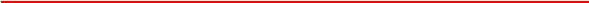 上饶市信州区人民政府办公室关于印发“5G+工业互联网”应用试点示范工作推广方案的通知各镇人民政府、街道办事处， 区政府有关部门：《 “5G+工业互联网”应用试点示范工作推广方案》 已经区政府第 4 次常务会议审定，现印发给你们，请结合具体工作要求，抓好贯彻执行。(此件主动公开)上饶市信州区人民政府办公室 2022 年 3 月 18 日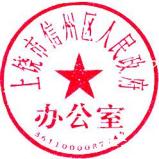 信州区“5G+工业互联网”应用试点示范工作 推广方案为贯彻落实国家关于深化新一代信息技术与制造业融合发 展工作部署以及《工业互联网创新发展行动计划 ( 2021-2023 年)》《关于推进 “5G+互联网”融合发展实施方案》等文件精 神、 以 5G 与工业互联网的融合发展促进制造业数字化、 网络 化、智能化水平提升，特制定本工作推广方案。一、指导思想本着坚持网络先行、坚持创新驱动、坚持应用牵引的原则 以最好的网络、最优的平台、最全的应用、最强的服务保障队 伍，全力保障我区开展 “5G+工业互联网”应用试点示范工作。二、目标任务到 2022 年底，实现重点工业园区和重点规上工业企业 5G 网络全覆盖，推动一批产业集群实施规模化企业内网改造。结 合我区产业实际 、重点在光学电子、精密机械制造、新材料 (含有色金属) 等特色产业领域开展 “5G+工业互联网”融合应 用示范，形成可复制、可推广的典型工业应用场景，培育成熟 的 “5G+工业互联网”应用示工厂和示范园区。三、工作举措1.成立机构为确保信州区 “5G+工业互联网”应用试点推广工作方案的实施，特成立工作方案领导小组：组  长:常务副组长：副组长：龚  桃刘理国余  磊管建伟区政府副区长区政府副区长区工信局党组书记信州产业园党工委书记成  员：祝水彪潘智敏吴乐闽区委网宣办主任区财政局副局长区重点项目服务中心主任李毓伟    区工业与信息化融合推进中心主任甄永强宁茂军黄  鹤李角照张宇翔周  锋信州产业园管委会副主任区移动分公司总经理区联通分公司总经理区电信分公司总经理区铁塔分公司总经理区供电公司总经理领导小组办公室设在区工信局， 由李毓伟同志兼任办公室 主任，郑茂根同志为联络员。2.实施工业企业内外网升级改造为加快 5G 园区网络建设，在信州产业园选择产业集群和行 业骨干企业等，支持移动、联通、 电信、铁塔等运营企业、通信设备制造企业等加大力度部署建设 5G 园区网络。3.探索多种企业网络建设运营服务模式工业具有细分行业差异大 、应用场景多样 (包括但不限于：5G+工业数据采集、5G+工业超高清视频、5G+工业 AR/VR 应 用、5G+工业远程控制应用、5G+工业无人机巡检应用、5G+工业 AI 质量检测应用、5G+云化 AGV 应用、5G+云端机器人应用 ) 以 及工业企业数据安全、上行带宽、低时延、现场覆盖、企业管 理动态变化响应等特性要求，支持探索多种 5G 网络构建方案及 相关建设、运营和服务模式。深入研究 5G 企业网络部署架构、 网络配置模式、业务部署、 网络和数据安全、应用场景、协同 运维等关键问题，形成覆盖重点行业的网络部署架构及商业方 案。4.打造 “5G+工业互联网”应用示范工厂和园区聚焦垂直行业共性应用场景，初期以移动机器人、 园区物 流、信息采集、远程维护与控制、视频监控、产品质量检测为 主，培育打造一批 “5G+工业互联网”应用标杆示范，从而培育 成熟商业模式。应用示范工厂是对实现厂区(车间)5G 网络连续 覆盖，5G 和工业互联网网络质量较好；采用了 以 5G、MEC (边 缘计算) 等新型技术改造内网，完成了 5G 全连接工厂建设。两 化融合基础和成效较好，并已实现核心业务和设备上云；开展 了 “5G+工业互联网”应用，至少有 2 个以上不同类型应用场 景，能显著提升企业研发设计、生产制造、运营管理、产品服 务等能力，支撑智能化生产、 网络化协同、服务化延伸、数字化管理等模式创新。 应用示范园区是立足园区特色和优势产 业、有一定数量的企业采用 5G 专网、工业 PON、MEC 等新型技 术以企业内网进行改造并取得良好成效，率先建设与行业应用 结合的 5G、工业互联网等新型基础设施，不断优化 5G 园区网 络覆盖的广度和深度，推动园区内企业内外网升级改造，通过 2— 3 年建设为本地区 “5G+工业互联网”建设先导区。 可探索 与基础通信运营企业、各类服务提供商等合作共建、共同打造 “5G+工业互联网”建设及推广应用，推动园区主导产业向网络 化、数字化和智能化转变。5.组织 “5G+工业互联网”企业规模化推广推 动 5G 、 大 数 据 、 云 计 算 、 工 业 互 联 网 、 物 联 网 、 VR/AR、人工智能、 区块链等新一代信息技术和制造业深度融 合。开展 “上云用数赋智”行动，推进两化深度融合及 “5G+工 业互联网” 融合应用，大力发展智能制造。 选择数字化基础 好、 网络改造意愿强的产业集群、龙头企业等，依托特色产业 集群数字化转型试点工作，组织实施以企业 5G 内网覆盖为主、 结合具体工业互联网应用的 “5G+工业互联网”企业规模化推 广。鼓励工业企业将生产流程优化与内网建设改造相结合，通 过企业内网室内深度覆盖，推动制造业从单点、局部的信息技 术应用向数字化、 网络化和智能化转变。四、组织实施1.打造最强 “5G+工业互联网”建设主力军坚持创新驱动打造通信行业最强 “5G+工业互联网”技术团队，做好我区 “5G+工业互联网”应用建设主力军：依托于通信 行业优秀人才，进一步强化 5G/物联网/信息化领域的研究开发 力量，打造我区 “5G+工业互联网”应用服务最强的团队，着力 于搭建我区 5G 应用产业孵化平台，推进智慧园区等领域与 5G 融合的示范应用，加快应用成果转移转化，促进我区产业转型 升级。2.组建 “5G+工业互联网”产业联合体组织推动基础电信运营企业、工业互联网服务商、5G 关键 产业链企业 (含 5G 网络设备、工业终端、工业模组等) 、工业 装备制造商、创新研发机构、第三方组织等，面向垂直行业和 具体园区的需求组建 “5G+工业互联网”产业联合体，联合进行 企业内外网的设计、建设、优化和运维，建立商业联盟生态， 开展产业链协同创新。 鼓励工业企业深度参与产业联合体工 作。3.领导小组后续跟踪服务领导小组按照工作方案要求组织推进实施，定期组织阶段 性评估，确保试点工作有序开展。通过考核及奖补等政策予以 市场化规模推广，逐步形成行业聚集效应和区域规模效应。4. “5G+工业互联网”企业规模化推广依托产业集群数字化转型工作，支持 “5G+工业互联网应用 示范园区”内工业企业，规模化开展企业 5G 内网升级改造。 围绕网络、设备、应用服务等，对企业 5G 内网改造予以支持。进 一步强化 5G/物联网/信息化领域的研究开发力量，打造我区 5G 及相关信息化服务最强的运营企业。5.配套优惠政策为推动 “5G+工业互联网应用示范工厂 、 示范园区”的建 设，鼓励基础电信运营企业加大力度建设 5G 园区网络， 出台以 下优惠政策：( 1 ) 积极引导、鼓励和帮助实施企业争取国家、省部及市 级相关项目建设优惠政策和奖励资金支持；( 2 ) 符合条件申报江西省 “5G+工业互联网应用示范工 厂”的实施企业申报时给予 1 万元奖励， 申报认定成功后再给 予 4 万元奖励；( 3 ) 给予两化融合深度上云工业企业一次性奖励 1 万元；( 4 ) 对获得省级上云标杆企业、通过两化融合管理体系认 证 ( 贯标 ) 且年度纳增值税地方所得部分达 50 万元以上的企 业，给予一次性奖励 20 万元；对获得国家级、省级、市级两化 融合示范 ( 贯标 ) 企业，分别给予一次性奖励 20 万元、10 万 元、5 万元。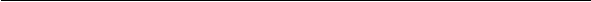 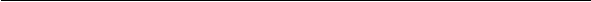 上饶市信州区人民政府办公室             2022 年 3 月 18 日 印发